Развитие детей раннего возраста: основные показателиПоказатели развития ребенка в раннем возрасте (от рождения до трех  лет): развитие речи, сенсорное развитие, физическое  развитие, развитие действий с предметами, социальное развитие и др. 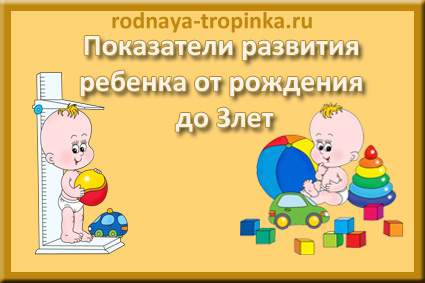 Развитие ребенка в раннем возрасте. Ориентировочные показатели.Дорогие мамы, папы, бабушки, дедушки. Хочу Вам рассказать об ориентировочных показателях развития детей раннего возраста, то есть детей от рождения до трех лет. У родителей часто возникает вопрос, как развивается малыш – опережает ли возраст, отстает или развивается в соответствии со среднестатистической нормой. Об этом Вы сможете узнать, проанализировав таблицу показателей развития ребенка.Для чего еще нужна эта простая и доступная всем табличка? Обязательно отмечайте в ней, как развивается Ваш малыш. Некоторые показатели развития ребенка могут понадобиться в дальнейшем, если вдруг возникнут проблемы. Например, некоторые мамы не могут ответить на вопрос, вовремя ли появился лепет у ребенка, когда он начал ползать и другие подобные вопросы. А эти данные о развитии малыша могут сказать многое специалистам, если возникнет ситуация, когда нужно будет оказать ребенку помощь или понять причину трудностей!Для того, чтобы Вам было интереснее вести наблюдения за развитием ребенка, сделайте тетрадку или альбом «Я расту», куда каждый месяц вписывайте то, что умеет малыш. Вписывайте в альбом интересные наблюдения, забавные ситуации, то, что Вас удивило или порадовало. Это будет Ваш дневник. А для ребенка, когда он вырастет – это будет неиссякаемый источник радости, силы, источник родительской любви, который он пронесет из детства через всю жизнь. Моя мама вела такой дневник  и сохранила и свои записи, и свои письма в картинках ко мне и обо мне. И я очень благодарна ей за это. Не описать словами те чувства, которые возникают при перелистывании этих тетрадок!Итак, что же умеет малыш в каждый месяц своего развития? Здесь, в этой статье даны классические научно-обоснованные и подтвержденные в многолетней практике и в серьезных исследованиях примерные показатели развития ребенка раннего возраста. Это база, основа,  фундамент того, что умеет малыш в каждый возрастной период. Обратите внимание, что показатели даны по разным областям развития, ведь в развитии ребенка не должно быть перекосов в одну сторону в ущерб другим сторонам. Приведу пример «перекоса» в развитии:  ребенок в год уже узнаёт – «читает» привычные и знакомые слова, то есть показывает нужные карточки со словами по просьбе мамы, которая с ним интенсивно занимается «ранним чтением». Но занимается в ущерб всему другому! Поэтому движения с предметами у этого малыша не развиты (он просто берет предмет на несколько секунд и сразу же его бросает, не обследует его), у малыша к году  нет первых слов, и даже  нет активного лепета, малыш в год не ходит, только ползает. Это отставание в развитии, а не «гениальность в чтении», и это надо понимать!Сейчас в Интернете, в СМИ Вы можете встретить и другие показатели, которые серьезно занижены. Так, можно прочитать, что речь в норме у ребенка появляется только в 2 года. Почему такие разногласия?Во-первых, всегда проще снизить норму и сказать, что всё в порядке. Ведь сейчас огромное количество детишек отстают от этих показателей прежних лет!Во-вторых, чтобы малыш развивался, нужно общаться с ним во время ухода, причем общаться особым образом с учетом его возрастных особенностей. Нужно  проводить с ребенком специальные игры с предметами, игры с пальчиками, физические упражнения, речевые игры — переклички. Причем каждой маме важно знать, какие конкретно  упражнения нужны в каждом возрасте и как их проводить. Раньше эти знания давали всем мамам в поликлиниках, теперь уже такого обучения родителей нет (По крайней мере, в кругу моих знакомых нет ни одной семьи, которой  бы рассказали о развитии ребенка в поликлинике. Обычно медики рассказывают о нормах, но как помочь малышу овладеть этими умениями и нормами – не говорят ни слова)! И получается, что малыши отстают от норм. Например, если регулярно и систематично не выкладывать ребенка на животик, а класть его всё время только на спинку,  то он не сможет научиться держать голову в положенные сроки! А как научишься держать голову, если всегда лежишь на спине под развивающим детским центром и смотришь на игрушки прямо над собой! И малыш, и мама  не «виноваты» в том, что ребенок не научился держать голову к нужному возрасту. Просто из-за незнания взрослых ребенок не получил тех упражнений, которые были ему жизненно необходимы в данном возрасте. А если с ним заниматься, как это было раньше, то многие проблемы просто бы не возникли.Потеряв традиционную культуру развития ребенка в потешках, пестушках, в мамином массаже, в перекличках – диалогах с малышом, мы получили взамен суррогаты – «развивающие видео для трехмесячных детей» и прочие новшества – которые не развивают, а тормозят развитие ребенка, хотя носят громкое название «развивающих»! Нужно учитывать, что данные показатели развития ребенка – это база, основа, которая может быть дополнена  в соответствии с индивидуальными особенностями развития каждого малыша. Ведь все  семьи разные, и все малыши разные, и все развиваются в своем индивидуальном темпе.Давайте познакомимся с ориентировочными показателями развития детей.Показатели развития ребенка в младенческом возрасте (до года)Ориентировочные показатели нервно-психического развития детей первого года жизни (Н.М. Щелованов, М.Ю. Кистяковская, Э.Л. Фрухт)Возраст 3 месяцаСлуховые ориентировочные реакции: Поворачивает голову в сторону голоса взрослого. Ищет, откуда идет звук.Зрительные ориентировочные реакции: Зрительно сосредотачивается на лице говорящего с ним взрослого, на игрушках.Эмоции при общении: Проявляет «комплекс оживления» в ответ на эмоциональное общение с ним, ищет глазами того, кто издает звуки.Движения рук и действия с предметами: Случайно наталкивается руками на игрушку, висящую над грудью.Движения общие: Лежит на животе несколько минут, опираясь на предплечья и высоко подняв голову. При  поддержке под мышки упирается о твердую опору ногами, согнутыми в тазобедренном суставе.Подготовительный этап развития речи: Издает отдельные звуки в ответ на разговор с ним. Повторно произносит отдельные звуки.Возраст 4 месяца.Слуховые ориентировочные реакции: Поворачивает голову в сторону невидимого источника звука и находит его глазами; различно реагирует на спокойную и плясовую мелодию.Зрительные ориентировочные реакции:  Узнает маму и радуется ей.Эмоции при общении: Во время бодрствования часто и легко возникает «комплекс оживления». Ребенок громко смеется в ответ на эмоционально-речевое общение с ним. Ищет взглядом другого ребенка, радуется, тянется к нему.Движения рук и действия с предметами: Рассматривает, ощупывает и захватывает низко висящую над грудью игрушку.Движения общие: Более выраженные показатели трех месяцев.Подготовительный этап развития речи:   Гулит. Возраст 5 месяцев.Слуховые ориентировочные реакции: Узнает голос матери или близкого человека; различает строгую и ласковую интонацию обращенной к нему речи, по-разному реагирует на них.Зрительные ориентировочные реакции: Отличает близких людей от чужих по внешнему виду (по-разному реагирует на лицо знакомого и незнакомого человека).Эмоции при общении: Радуется ребенку, берет у него из рук игрушку, гулит.Движения рук и действия с предметами: Четко берет из рук взрослого игрушку, удерживает ее в руке.Движения общие: Долго лежит на животе, подняв корпус, опираясь на колени, стоит на выпрямленных руках; Переворачивается со спины на живот; Ровно, устойчиво стоит при поддержке под мышки.Подготовительный этап развития речи: Подолгу, певуче гулит.Возраст 6 месяцев.Слуховые ориентировочные реакции: По-разному реагирует на свое и чужое имя.Зрительные ориентировочные реакции: Ярче проявляются показатели пяти месяцев.Эмоции при общении: Ярче проявляются показатели предыдущих месяцев.Движения рук и действия с предметами: Свободно берет игрушки из различных положений и подолгу занимается, перекладывает из одной руки в другую.Движения общие: Переворачивается с живота на спину; передвигается, переставляя руки или немного подползая.Подготовительный этап развития речи: Произносит отдельные слоги (начало лепета).Возраст 7 месяцев.Движения рук и действия с предметами: Игрушкой стучит, размахивает, перекладывает, бросает ее.Движения общие: Хорошо ползает – много, быстро и в разные стороны.Подготовительный этап развития речи: На вопрос «Где?» находит взглядом предмет, неоднократно называемый и находящийся постоянно в определенном месте. Подолгу лепечет, повторно произносит одни и те же слоги.Возраст 8 месяцев.Эмоции при общении: Смотрит на действия другого ребенка и смеется или лепечет.Движения рук и действия с предметами: Игрушками занимается долго и разнообразно действует с ними. Подражает действиям взрослого с игрушкой (например, толкает мяч, стучит, вынимает)Движения общие: Сам садится, сидит и ложится. Придерживается руками за барьер, стоит и опускается. Перешагивает, держась за барьер.Подготовительный этап развития речи: На вопрос «Где?» находит несколько предметов на постоянном месте. По слову взрослого выполняет разученные ранее действия (например, «пока-пока», «ладушки»)Возраст 9 месяцев.Слуховые ориентировочные реакции: совершает плясовые движения под плясовую музыку.Эмоции при общении: Ползет навстречу другому ребенку. Подражает действиям и движениям другого человека.Движения рук и действия с предметами: С игрушками действует по –разному, в соответствии с их свойствами (катает, открывает и закрывает, вынимает и вкладывает и так далее).Движения общие: переходит от одного предмета к другому, слегка придерживаясь за них руками.Подготовительный этап развития речи: На вопрос «где?» показывает несколько знакомых предметов в разных местах независимо от их расположения. Знает свое имя, оборачивается на зов. Подражает взрослым, повторяя за ними слоги.Возраст 10 месяцев.Эмоции при общении: действует рядом с ребенком, одной игрушкой с ним.Движения рук и действия с предметами: Самостоятельно и по просьбе взрослого выполняет разученные с игрушкой действия: вынимает, вкладывает, открывает, снимает. Действия с предметами принимают устойчивый характер.Движения общие: Всходит на невысокую поверхность или на детскую деревянную горку. Держась за перила, сходит с горки.Подготовительный этап развития речи: По просьбе «дай» находит и дает знакомые предметы. Выполняет по заказу и напоминанию разученные действия и движения: «догоню-догоню», «сорока-ворона» и другие. Подражает взрослому и повторяет за ним новые слоги.Возраст 11 месяцев.Эмоции при общении: радуется приходу детей, избирательно относится к ним.Движения рук и действия с предметами: Овладевает новыми действиями с предметами и начинает выполнять их по слову взрослого – накладывает кубик на кубик, снимает и нанизывает кольца с большими отверстиями на стержень.Движения общие: Стоит самостоятельно. Делает первые самостоятельные шаги.Подготовительный этап развития речи: По словесной просьбе выполняет разные действия с игрушками (водит куклу, кормит собачку и т.п.) Появляются первые обобщения в понимаемой речи – например,  по просьбе дать мяч дает любой мяч, а не один конкретный.  Или по просьбе «дай лялю» дает любую куклу, а не одну конкретную. Произносит первые слова: «дай», «ав-ав», «бах» и другие.Возраст 12 месяцев (1 год).Слуховые ориентировочные реакции: По слову взрослого отличает кирпичик от кубика.Зрительные ориентировочные реакции: Узнает знакомого взрослого на фотографии.Эмоции при общении: Протягивает и отдает игрушку другому ребенку, сопровождая это словами или лепетом. Ищет игрушку, спрятанную другим ребенком.Движения рук и действия с предметами: Различает предметы по форме (кубик от кирпичика). Выполняет самостоятельные разученные действия с игрушкой. Переносит действия, разученные с одним предметом, на другой:  кормит мишку, куклу, лошадку, собачку и т.д.; водит киску, куклу, мишку, зайку  и так далее.Движения общие: Ходит самостоятельно, без опоры.Подготовительный этап развития речи: Понимает без показа названия нескольких предметов,  действий, имен детей и взрослых, отдельные поручения («найди», «принеси», «покажи» и т.п.). Понимает слово «нельзя». По слову взрослого выполняет разученные ранее действия с игрушкой. Легко подражает новым слогам, облегченным словам.Показатели развития ребенка в раннем возрасте (от 1 года до 3 лет).     Данные ниже показатели развития ребенка выявлены в ходе изучения закономерностей развития детей в определенных условиях воспитания.      Разные умения формируются в разные периоды развития малыша с разной интенсивностью. Поэтому при оценке особенностей развития ребенка выявляются показатели в эпикризные сроки. Это 1 год 3 месяца, 1 год 6 месяцев, 1 год 9 месяцев, 2 года, 2 года 6 месяцев, 3 года. Именно в данном возрасте оцениваются достижения ребенка в развитии.Ориентировочные показатели нервно-психического развития детей второго года жизни ( Н.М. Аксарина, К.Л. Печора)Возраст 1 год 1 месяц – 1 год 3 месяцаРазвитие речи: Ребенок легко отвечает на инициативу взрослого в общении, иногда сам проявляет инициативу.А) Понимание речи: Запас понимаемых ребенком слов быстро растет.Б) Активная речь:  Лепечет, произносит отдельные облегченные слова в момент радости и двигательной активности.Как определить?Понаблюдайте за ребенком во время игр и в быту.Попросите найти игрушку (например, часы, машину, мишку, собачку). Находит предметы обуви, одежды.Дайте игрушку и попросите поиграть с куклой Лялей, поплясать, положить спать. Малыш выполняет действия с куклой по Вашему слову, демонстрируя понимание Вашей речи.Спросите малыша, где кроватка, где стол, где мы кушаем, где мы моем ручки. Понимает ли он Вашу речь? Ориентируется ли дома по Вашему слову?Сенсорное развитие: Ориентируется в двух контрастных величинах предметов (может показать большой и маленький предмет  из двух предложенных, разница в размере 3 см).Как определить: Возьмите два вкладыша – куба. Один размером грани 10 см, другой – 7 см. Выложите из большого куба маленький и положите рядом. Попросите ребенка вложить маленький куб в большой. Дайте ему возможность попробовать 2-3 раза. Не помогайте и не подсказывайте! Малыш делает задание сам.Игра и действия с предметами: Воспроизводит в игре действия с предметами,  ранее разученные со взрослым (кормит куклу, нанизывает кольца на стержни).В игре со строительным материалом ставит один кубик на другой (башенка), кладет кирпичики плашмя (дорожка), воспроизводит действия взрослых.Как определить?Поставьте перед малышом куклу и игрушечную тарелочку или мисочку и предложите ему покормить куклу.Покажите, как построить из кубиков и кирпичиков простейшие постройки (дом, машинка»  и предложите построить самому.Дайте малышу пирамидку с 4-5 кольцами и предложите нанизать колечки на стержень пирамидки (кольца одинаковой величины, их размер не учитывается). Ребенок должен выполнить все три действия.Движения: ходит длительно, не присаживаясь (приседает, наклоняется, поворачивается, пятится).Как определить? Понаблюдайте за ребенком во время игр и прогулки.Навыки: самостоятельно ест густую пищу ложкой.Как определить? Понаблюдайте, как ест ребенок — во время кормления ребенок должен самостоятельно съесть густую пищу из глубокой тарелки. Часть пищи он может съесть с помощью взрослого.Изобразительные умения: Оставляет карандашом след на бумаге.Возраст 1 год 4 месяца – 1 год 6 месяцевРазвитие речи: Проявляет инициативу во взаимодействии со взрослыми по разным поводам.А) Понимание речи: Обобщает предметы по существенным признакам в понимаемой речи (например, по просьбе «дай собачку» может  дать разные игрушки-собачки из предложенных, так как выделяет главные, отличительные признаки собаки в отличие от других зверюшек)Как определить? Поставьте перед ребенком на столике предметы в такой последовательности: собака черная, кошка черная, кошка черная, собака (кошка) белая, кукла. Попросите малыша найти собачку (можно дать другое задание – найти кошку). Затем поменяйте игрушки местами и еще раз скажите: «Где собачка? А где другая собачка?». Для задания лучше взять незнакомые игрушки.Б) Активная речь: Произносит облегченные слова (би-би, кис-кис и другие) правильно. Произносит название предмета полностью в момент сильной заинтересованности (киса, утя)Как определить? Возьмите красивую коробку или мешочек. Сюрпризный момент – Вы неожиданно показываете малышу игрушки, которые достаете из коробки или мешочка – например, куклу, зайчика, котенка, петушка или машинку. Спрашиваете при этом «Кто это?» Или «Что это?». Ребенок называет предметы облегченными словами или правильно (ляля, кукла).Сенсорное развитие: Ориентируется в 3-4- контрастных формах предметов (отличает шар, куб, призму, кирпичик).Как определить? Положите перед ребенком 3 кирпичика, 3 кубика, 3 шарика, 3 призмы. Прокатите шарик по горке (сделайте горку с желобком из подручных материалов). Попросите малыша найти еще шарики и скатить их. После этого возьмите один кубик, поставьте его. Попросите ребенка найти еще кубики и построить дом.Игра и действия с предметами: Отображает в игре отдельные наблюдаемые жизненные и бытовые действияВоспроизводит действия взрослых, ставит кирпичик на узкую грань (строит забор).Как определить? Положите перед малышом предметы: куклу и расческу или куклу и носовой платочек. Скажите либо «Кукла не причесана», либо «У куклы грязный нос». Малыш причесывает куклу, вытирает ей нос.Ребенок причесывает куклу и вытирает нос.Движения: Перешагивает через препятствия приставным шагом.Как определить? Положите на пол брусочки или палку. Покажите, как перешагнуть через них приставным шагом. Попросите малыша перешагнуть.Навыки: Самостоятельно ест жидкую пищу ложкой.Как определить? Понаблюдайте за ребенком во время кормления. Малыш в 1 год 6 месяцев съедает ¾ жидкой пищи (суп) из глубокой тарелки. При этом он держит черенок ложки рукой сверху (в кулачке).Изобразительные умения: Действуя карандашом, пытается целенаправленно оставить след на бумаге.Возраст 1 год 7 месяцев – 1 год 9 месяцев.Развитие речи: Контактирует не  только со взрослыми, но и со сверстниками, эмоционально отзывается на общение.А) Понимание речи: Понимает несложные рассказ по сюжетным картинкам, отвечает на вопросы взрослого. Отыскивает на картинках изображения знакомых действий.Как определить? Покажите малышу одну за другой картинки с изображением знакомых сюжетов (4-5 картинок, например: «Мальчик поит лошадку», «Дети умываются», «Мальчик кормит собаку», «Мама купает малыша», «Дети обедают»). По каждой картинке задайте вопросы ребенку: «Кто на картинке?», «Что делает?». Ребенок может ответить одним словом (не обязательно предложением).Б) Активная речь: Пользуется предложениями из двух слов.Обозначает свои действия во время игры словами и двухсловными предложениями. Облегченные слова заменяет правильными.Как определить? Понаблюдайте за ребенком во время игры и  в быту. Ребенок в 1 год 9 месяцев сопровождает свои действия двухсловным предложением (пример — «Кукла спать»).Сенсорное развитие: Ориентируется в 3-4 контрастных величинах предметов (типа кубиков, колец пирамидки) с разницей в 3-4-см.Как определить? Вам понадобятся кубы-вкладыши (4 см, 7 см, 10 см). Достаньте кубы один из другого и поставьте их на столе вразнобой. Предложите малышу их собрать. Малыш в 1 год 9 месяцев собирает вкладыши – кубы в соответствии с их величиной.Игра и действия с предметами: Воспроизводит несложные сюжетные постройки типа «Ворота», «Самолетик», «Дом», «Скамейка».Как определить? Покажите малышу, как строить (поставить два кирпичика вертикально, положить один кирпичик на них сверху горизонтально). Предложите построить ворота.Движения: Ходит по ограниченной поверхности шириной 15-20 см (доска, скамейка) и приподнятой над полом на 15-20 см)Как определить? Малыш в 1 год 9 месяцев должен пройти по доске данного размера без Вашей помощи (войти на доску и сойти с нее может при помощи взрослого).Навыки: Частично раздевается с небольшой помощью взрослого.Как определить? Во время раздевания ребенок снимает ботинки (с развязанными шнурками), туфли (расстегнутые). Взрослый может немного помогать.Изобразительные умения: Оставляет карандашом след на бумаге, не выходя за пределы листа.Возраст 1 год 10 месяцев – 2 года.Развитие речи:А) Понимание речи: Понимает рассказ без показа, особенно бывший в опыте ребенка.Как проверить: Расскажите малышу рассказ о хорошо знакомых ему событиях ( как на прогулке видели собачку или кошку, как кормили голубей и т.п.). Не используйте картинок или игрушек при рассказывании. После рассказа задайте вопросы по его содержанию (3-4 вопроса). Ребенок отвечает на них словом или коротким предложением, демонстрируя понимание содержания Вашего рассказа. Б) Активная речь: При общении со взрослым пользуется трехсловными предложениями, употребляет прилагательные и местоимения.Как определить: Во время игр, прогулки, общения малыш обращается к взрослым с речью, говоря трехсловными предложениями (т.е. предложениями из трех слов).Сенсорное развитие: Подбирает по образцу и по слову 3-4 контрастных цвета. Подбирает пары предметов по цвету (найди такого же цвета).Как определить? Вырежете из цветного картона три пары носков или варежек (силуэты). Они должны быть трех цветов: красные, зеленые, синие. Разложите перед ребенком получившиеся картинки в следующей последовательности: красная, зеленая, синяя, красная, синяя, зеленая. Малыш подбирает к каждой варежке (или к каждому носку) пару по цвету.Игра и действия с предметами: В игре воспроизводит ряд последовательных действий (начало сюжетных игр). Например, куклу сначала купает, затем вытирает полотенцем. Или мишке сначала моет лапки, потом завязывает нагрудник, потом кормит. Строит несложные постройки (стол, стул, кровать). Играет рядом со сверстниками (как другие дети кормит куклу, вставляет фигурки в отверстия и др.), проявляет интерес к играм сверстников.Как определить: Положите перед малышом предметы и игрушки: куклу – голыша, кубик (вместо мыла), губку, полотенце, ванночку. Создайте игровую ситуацию, скажите «Кукла грязная, испачкалась». Ребенок сначала сажает куклу в ванночку, намыливает, трет губкой, моет, вытирает. Взрослый не подсказывает последовательность действий.Движения: Перешагивает через препятствия чередующимся шагом.Как определить? Разложите на полу 4 брусочка на расстоянии 20 см друг от друга. Покажите, как перешагивать через них чередующимся шагом (не приставляя одну ногу к другой во время перешагивания). Попросите малыша пройти так же.Навыки: Частично надевает на себя одежду (ботинки, шапку) с небольшой помощью взрослого.Как определить? Понаблюдайте, может ли ребенок сам надеть шапку, ботинки, носки. Допустима небольшая помощь взрослого. Изобразительные умения: Рисует горизонтальные и вертикальные линии, подражая взрослому («дождик», «травка», «салют», «дорожка» и т.д.)Ориентировочные показатели нервно-психического развития детей третьего года жизни (Н. М. Аксарина, Т.В. Пантюхина).Возраст 2 года 1 месяц – 2 года 6 месяцевРазвитие речиАктивная речь: Ребенок говорит многословными предложениями (в предложении более 3 слов). В речи появляются вопросы «Где?», «Куда?», «Откуда?»Понимание речи: Понимает рассказ без показа о событиях, которые были в опыте ребенка.Как определить: Понаблюдайте за малышом в повседневном речевом общении, побеседуйте  с ним на любую интересную для ребенка и близкую ему тему. В диалоге малыш хотя бы раз использует трехсловное предложение, может ответить на Ваши вопросы, сам задает вопросы.Сенсорное развитие: А) Воспроизведение формы: По образцу подбирает геометрические формы. Ориентируется в 6 контрастных формах предметов – шар, куб, кирпичик, призма, цилиндр, конус.Как проверить: Попросите малыша подобрать такую же форму по образцу.Б) Воспроизведение цвета: Подбирает по образцу разные предметы 4 основных цветов – красный, синий, желтый, зеленый («Спрячь мышку» и другие игры).Как проверить: Вам понадобятся цветные карточки (красная, зеленая, синяя, желтая). Также подготовьте 8 предметов, должно быть по два предмета каждого цвета. Например, красный цвет – красный карандаш, красный кубик. Желтый цвет – желтый игрушечный утенок, желтый маленький мячик. Покажите малышу цветные карточки. Возьмите один предмет в руки и спросите, куда его нужно положить. Малыш подбирает по цвету два предмета к каждой цветной карточке.Сюжетная игра: В игре сюжетного характера ребенок отражает взаимосвязь и последовательность 2-3 действий.Как определить: Понаблюдайте за игрой малыша. В ней должны присутствовать цепочки последовательных логически обоснованных действий (например, сначала нужно помыть лапки мишке, завязать нагрудник, а потом уже его кормить, а не наоборот). Дайте ребенку игровой набор для игры в продавца, доктора или парикмахера. Понаблюдайте, выполняет ли малыш в игре цепочку из 2-3 связанных между собой действий.Изобразительные умения: умеет рисовать замкнутую кривую линию.Конструктивные умения: Самостоятельно делает сюжетные постройки из строительного материала и называет их.Движения: Перешагивает через палку или веревку, горизонтально приподнятую от пола на 30 см.Навыки: Ест достаточно аккуратно. Самостоятельно одевается, но не умеет сам застегивать пуговицы и завязывать шнурки.Как определить: Понаблюдайте за ребенком после сна, во время сбора на прогулку. Малыш в два с половиной года может самостоятельно надеть шапку, рубашку, штаны, пальто (без завязывания шнурков и застегивания на пуговицы).Возраст 2 года 7 месяцев – 3 года.Развитие речиАктивная речь: Начинает употреблять сложные предложения. Появляются вопросы «Когда?», «Почему?»Понимание речи: Понимает сказки и рассказы о событиях, которых не  было в опыте ребенка, но ему знакомы отдельные элементы.Как определить: Понаблюдайте за ребенком во время общения с ним на разные темы. Есть ли у него в речи сложные предложения (хотя бы одно), какие вопросы он Вам задает, понимает ли Ваш рассказ о новых событиях, в которых ему знакомы лишь отдельные элементы.Сенсорное развитие: А) Воспроизведение формы:  В своей деятельности правильно использует геометрические формы по назначению (накладывает на силуэт, вкладывает в отверстия соответствующей формы).Б) Воспроизведение цвета: Называет 4 основных цвета.Как определить: Возьмите 8 цветных предметов разной формы (это должны быть знакомые ребенку предметы) четырех основных цветов – красный (2 предмета – например, красный флаг и красный карандаш), зеленый (два предмета – например, зеленый мяч и зеленый игрушечный крокодил), желтый, синий. Показывайте предметы и спрашивайте, какого они цвета.Сюжетная игра: Появляются элементы ролевой игры.Как определить: Понаблюдайте за игрой ребенка. Он берет на себя роль и выполняет игровые действия в соответствии с ролью. Сопровождает свои действия речью.Конструктивные умения: Появляются сложные сюжетные постройки (дом, лестница, гараж), ребенок называет их и обыгрывает с игрушками.Изобразительные умения: С помощью карандаша, пластилина, глины изображает простые предметы и называет их (яблоко, солнышко, зайка, окно, мячик и так далее).Движения: Перешагивает через веревку, горизонтально приподнятую от пола на 30 см.Навыки: Пользуется салфеткой при еде. Самостоятельно одевается при небольшой помощи взрослого. Может застегнуть пуговицы. Стремится к самостоятельности.